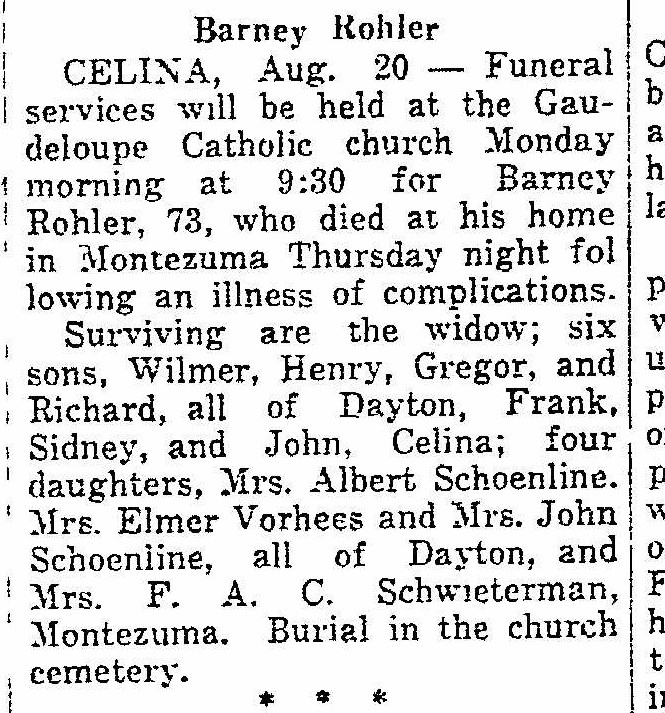 Obituary of Bernard ‘Barney’ Rohler, spouse of Eliz. Watercutter RohlerThe Lima News21 Aug 1938